	Return to: 	Alberta Organic Producers Association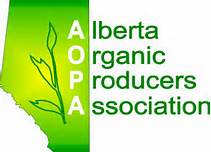 	56424 Hwy 2	Sturgeon County, AB, T8R 0G9	T: 780-939-5808 F: 780-939-6738	Email: aopapet@gmail.com2020 Fee Invoice for Producers& Producers/ProcessorsName: ____________________________________________Operator #_________________________Mailing Address: _______________________________________Town:__________________________Postal Code: _________________Phone:____________________Fax:___________________________Email: ______________________________________________________________________________Has contact information changed: Yes	NoList changes: __________________________________________________________________________Rates are shown in Column 2 with Mandatory Costs in Column 3. Please include all additional costs in column 3. Total at the bottom and add GST but not on the TCO membership. Please make checks payable to AOPA and submit with paperwork to the address above.  Page 2 has more information.Additional Information: Please Read CarefullyAll funds owing must be paid before Inspection can be conductedLate Fees of $25.00 per week past the deadline of February 28, 2020 are implemented for no application and for sending only a check. - Members switching from another certifying bodymust submit the application asap.Interest of 2% per month will be charged on all arrears after 60+ days unless arrangements are made.Certification and Verification programs selected must match your application (OSP Update) and will indicate programs you want to be inspected for. Remember to confirm your choices at your inspection. If a file has to be re-opened for additional review for any certificate the cost is $400.If a file has to be re-opened for additional verification review, the cost is $300.Certification fees are NON-REFUNDABLE after the application is received by TCO. After thePIR letter is written, the inspection fee is non refundable. Once the AOPA Administrator has completed the File Completeness Checklist a minimum charge applies.  Please make all checks payable to: Alberta Organic Producers Assoc. or AOPA and mail to the Administrator along with your completed forms at the address notes on Page 1.GST is payable on all funds.  AOPA GST # 877430769 RT0001- No GST on TCO membership.If you have any additional questions, please contact your Administrator.Thank you for choosing Alberta Organic Producers Association as your facilitator for organic certification with TCO Cert.CERTIFICATION FEES    Column 1                                                                                                       Column 2        Column 3CERTIFICATION FEES    Column 1                                                                                                       Column 2        Column 3CERTIFICATION FEES    Column 1                                                                                                       Column 2        Column 3Producers only- choose same programs as on OSP Update Rate MandatoryMembership & Chapter Fees:Membership & Chapter Fees:Membership & Chapter Fees:Chapter-Fees Include: Memberships, Administration, Chapter expenses$375.00 $375.00 Inspection FeesInspection FeesFarm inspection includes 4 hours of inspection time. Cost varies with the inspector for each additional hour. Inspection Overtime Authorization Form must be signed if inspection overtime is required. $480.00  $480.00      Plus Additional for Livestock Inspection$140.00     Plus Additional for Apiary Inspection$160.00     Plus Additional for Dairy Inspection$170.00Certification/Verification Fees-Producer (Choose same programs as on OSP UpdateCertification/Verification Fees-Producer (Choose same programs as on OSP UpdateCertification/Verification Fees-Producer (Choose same programs as on OSP Update     COR - Canadian Organic Regime(includes EU, JAS) $240.00  $240.00      US-CAN Equivalency Agreement - to sell in US $  84.00     Bio Suisse Verification (requires additional questionnaire) $200.00MiscellaneousMiscellaneous     Late Fees - $25 per week after February 28, 2020 (for no application or check sent without application) __x$25 Processor Certification Fees - for Producers that are also Processors (Choose same programs as on OSP Update)Processor Certification Fees - for Producers that are also Processors (Choose same programs as on OSP Update)Processor Certification Fees - for Producers that are also Processors (Choose same programs as on OSP Update)     Processing Income over $20,000 - first certificate - COR$240.00      Processing Income under $20,000 - first certificate - COR$84.00     EU, JAS (included with COR)0.00       Additional Processor Certificates - US-CAN Equivalency$84.00     Processor Verifications– Bio Suisse (requires additional questionnaire)$200.00Inspection Fees - additional for inspecting Processing$160.00Sub - TotalAdd GST5%Membership TCO Cert – NO GST ADDED TO THIS FEE$50.00$50.00Total to Remit 